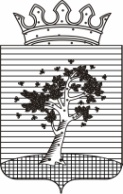 СОВЕТ ДЕПУТАТОВ ГОРСКОГО СЕЛЬСКОГО ПОСЕЛЕНИЯР Е Ш Е Н И Е29.12.2016                                                                                                                 №  43Об утверждении бюджета Горского сельского поселения на 2017 год и плановый период 2018-2019 годовВ соответствии с Федеральным законом от 06 октября 2003 г. № 131-ФЗ «Об общих принципах организации местного самоуправления в Российской Федерации», Положением «О бюджетном процессе в Горском сельском поселении», утвержденным решением Совета депутатов от 29 ноября 2013 г. № 17, Уставом Горского сельского поселения, Совет депутатов РЕШАЕТ:1.Утвердить основные характеристики бюджета Горского сельского поселения на 2017 год:	1.1. прогнозируемый общий объем доходов бюджета Горского сельского поселения в сумме 5056,6 тыс. рублей.	1.2. общий объем расходов бюджета Горского сельского поселения в сумме 5056,6 тыс. рублей.	1.3. дефицит бюджета  в сумме 0,0 тыс. рублей.	2. Утвердить основные характеристики бюджета Горского сельского поселения на 2018 год и на 2019 год:	2.1. прогнозируемый общий объем доходов бюджета Горского сельского поселения на 2018 год в сумме 4608 тыс. рублей и на 2019 год в сумме 4605,9 тыс. рублей.	2.2. общий объем расходов бюджета Горского сельского поселения на 2018 год в сумме 4608 тыс. рублей, в том числе условно утвержденные расходы в сумме 109,0 тыс. рублей и на 2019 год 4605,8 тыс. рублей, в том числе условно утвержденные расходы в сумме 218,0 тыс. рублей.	2.3. дефицит бюджета на 2018 в сумме 0,0 тыс.рублей и на 2019 год в сумме 0,0 тысяч рублей.3. Утвердить в бюджете поступления доходов на 2017 год согласно приложению 1 к настоящему решению, на 2018-2019 годы согласно приложению 2 к настоящему решению.4. Утвердить распределение бюджетных ассигнований по целевым статьям (муниципальным программам и не программным направлениям деятельности) и  группам видов  расходов классификации расходов бюджета на 2017 год согласно приложению 3 к настоящему решению, на 2018 год согласно приложению 4, на 2019 год согласно приложению 5, к настоящему решению.5. Утвердить ведомственную структуру расходов бюджета на 2017 год согласно приложению 6 к настоящему решению, на 2018 год согласно приложению 7, на 2019 год согласно приложению 8 к настоящему решению.6. Утвердить оборотную кассовую наличность бюджета на 01 января 2018 года в сумме 50 тыс. рублей, на 01 января 2019 года в сумме 50 тыс. рублей, на 01 января 2020 года в сумме 50 тыс. рублей.7. Установить объем резервного фонда Горского сельского поселения на 2017-2019 годы в размере 10 тыс. рублей ежегодно.8. Утвердить перечень главных распорядителей средств бюджета  согласно приложению 9 к настоящему решению.9. Утвердить перечень главных администраторов доходов бюджета Горского сельского поселения на 2017 год и плановый период 2018-2019 года, согласно приложению 10 к настоящему решению.10. Утвердить перечень главных администраторов источников финансирования дефицита бюджета Горского сельского поселения на 2017 год и плановый период 2018-2019 годов согласно приложению 11 к настоящему решению.В случае изменения состава и (или) функций главных администраторов доходов или главных администраторов источников финансирования дефицита местного бюджета, а также изменения принципов назначения и присвоения структуры кодов классификации доходов и источников финансирования дефицита бюджета Российской Федерации администрация Горского сельского поселения вправе вносить соответствующие изменения в перечень главных администраторов доходов местного бюджета или главных администраторов источников финансирования дефицита местного бюджета, а также состав закреплённых за ними кодов классификации доходов или источников финансирования дефицита бюджета.	11. Установить верхний предел муниципального долга на 1 января 2018 года в сумме 0,0 тыс. рублей том числе верхний предел по муниципальным гарантиям 0,0 тыс. рублей, на 1 января 2019 года в сумме 0,0 тыс. рублей, в том числе верхний предел по муниципальным гарантиям 0,0 тыс. рублей, верхний предел муниципального долга на 1 января 2020 года в сумме 0,0 тыс. рублей, в том числе верхний предел муниципального долга по муниципальным гарантиям 0,0 тыс. рублей.12. Установить предельный объем муниципального долга на 2017 год 0,0 тыс. рублей, на 2018 год 0,0 тысяч рублей, на 2019 год 0,0 тыс. рублей.13. Установить в 2017 году предельный объем расходов на обслуживание муниципального долга Горского сельского поселения в размере 0,0 тыс. рублей, на 2018 год 0,0 тыс. рублей, на 2019 год 0,0 тыс. рублей.14. Установить общий объем бюджетных ассигнований, направленных на исполнение публичных нормативных обязательств на 2017 год 0,0 тыс. руб., на 2018 год  0,0 тыс. руб., на 2019 год 0,0 тыс. рублей. 15. Утвердить объем межбюджетных трансфертов, получаемых из  вышестоящих  бюджетов на 2017 год  в сумме  3603,9 тыс. руб., на 2018 год 3155,3 тыс. руб., на 2019 год 3153,2 тыс. рублей и предоставляемых из бюджета поселения в иные бюджеты бюджетной системы Российской Федерации на 2017 год-72,3, на 2018 год-72,3,  на 2019 год -72,3 тыс. рублей согласно приложению  12 к настоящему решению.16. Утвердить  объем бюджетных ассигнований средств Дорожного фонда на 2017 год в сумме 775,7 тыс.рублей, на 2018 год в сумме 775,7 тыс.рублей, на 2019 год в сумме 775,7 тыс.рублей согласно приложению 13 к настоящему решению.17. Утвердить программу муниципальных внутренних заимствований Горского сельского поселения на 2017 год и плановый период 2018-2019 годы согласно приложению 14 к настоящему решению.18. Утвердить программу муниципальных гарантий Горского сельского поселения на 2017 год и плановый период 2018-2019 годы согласно приложению 15 к настоящему решению.19. Утвердить перечень муниципальных программ и объемы их финансирования подлежащих финансированию в Горском сельском поселении на 2017 год 4898,2 тыс. рублей, в 2018 году 4344,6 тыс. рублей, в 2019 году 4233,5 тыс. рублей согласно приложению 16 к настоящему решению.20. Утвердить общий объем бюджетных ассигнований на осуществление бюджетных инвестиций  в форме капитальных вложений (бюджет развития) на 2017 год в сумме 0,0 тыс. руб., на 2018 год в сумме 0,0 тыс. руб.,  на 2019 год 0,0 тыс. рублей.21. Утвердить нормативы распределения по отдельным видам доходов бюджетом Горского сельского поселения и бюджетом Осинского муниципального района на 2017 и плановый период 2018-2019 годов согласно приложению17 к настоящему решению.22. Утвердить распределение ассигнований на финансирование мероприятий по муниципальным программам, подлежащих финансированию в Горском сельском поселении на 2017-2019 годы, согласно приложению 18 к настоящему решению.23. Увеличить (проиндексировать) фонд оплаты труда работников бюджетного учреждения, входящего в стоимость муниципальных услуг, представляемых муниципальными учреждениями, финансируемыми за счет субсидий из бюджета Горского сельского поселения, с 1 января 2017 года на 7,3%.24. Увеличить (проиндексировать) размеры окладов денежного содержания главы поселения и  муниципальных служащих администрации поселения с 1 января 2017 года на 7,3%.25. Настоящее решение вступает в силу со дня его принятия и распространяется на правоотношения, возникшие с 01 января 2017 года.	26. Обнародовать настоящее решение согласно  Устава Горского сельского поселения.Председатель Совета депутатов			Глава сельского поселения-Горского сельского поселения			глава администрации								Горского сельского поселения				О.С.Козлов						Т.Е.Трескова